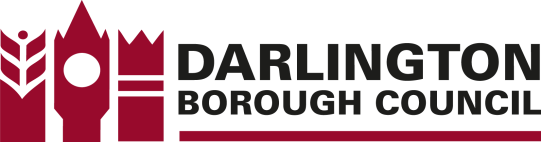 Early Help Assessment and Summary10.  Early Help Consent11.  Requesting additional support  I am requesting extra support from Darlington Borough Council to achieve the following outcomes as identified on the family plan.12. Assessment13. Scaling question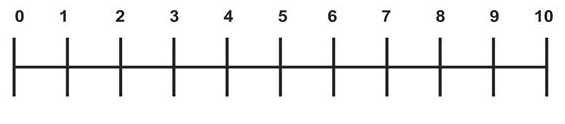 From the evidence and assessment, on a scale of 0 – 10 where would you place the safety of this child (ren) (O being unsafe – 10 being safe)14. Vulnerability ScoreFrom the evidence and assessment, please rate the family’s vulnerabilityPlease send this signed document to childrensaccesspoint@darlington.gcsx.gov.ukThis assessment should always be completed with Part A.This assessment should always be completed with the child, young person and family. Ideally the assessment would also include a visit to the family home. Parent who has parental responsibility:I have received an information leaflet and understand the complaints procedure.  I have had the reasons for information sharing explained to me and received an information sharing leaflet.  I agree to the sharing of information between services involved in the Team around the Family (TAF).  I agree to the sharing of information for the Families Together Programme.  I do not wish to have my information shared with: …………………………………………………………………….…………………………………………………………………….…………………Print Name: ……………………………………       Signature: ……………………………………  Date: ………………………………Print Name: ……………………………………       Signature: ……………………………………  Date: ………………………………Child (If age appropriate):I have received an information leaflet and understand the complaints procedure.  I have had the reasons for information sharing explained to me and received an information sharing leaflet.  I agree to the sharing of information between services involved in the Team around the Family (TAF).  I agree to the sharing of information for the Families Together Programme.  I do not wish to have my information shared with: …………………………………………………………………….…………………………………………………………………….……………………Print Name: ……………………………………       Signature: ……………………………………        Date: ……………………………Print Name: ……………………………………       Signature: ……………………………………        Date: ……………………………Author Details:Print Name: ……………………………………       Signature: ……………………………………        Date: ……………………………Summarise what has led to this assessment of the Child/Young Person/Family(History, previous involvement with services, etc.)How has the child/young person been involved in this assessment? Is the child a young carer?         Yes        NoA young carer is someone under the age of 18 who helps to look after a parent/relative who has a disability, illness, mental health condition, or drug or alcohol problem.  Contact Disc to discuss.http://www.disc-vol.org.uk/projects/darlington-young-carers/ Is the child at risk of CSE (Child Sexual Exploitation)?         Yes        NoExternal Agencies: Contact Children’s Access Point to discuss – 01325 406222.  A CSE Matrix will need to be completed. Child DevelopmentHealth, Education, Emotional & Behavioural, Identity, Relationships, Presentation, Abilities & SkillsChild DevelopmentHealth, Education, Emotional & Behavioural, Identity, Relationships, Presentation, Abilities & SkillsChild DevelopmentHealth, Education, Emotional & Behavioural, Identity, Relationships, Presentation, Abilities & SkillsWhat are we worried about?                         What is working well?What needs to happen?Family and Environment Who’s Who, Community. Social Integration, Income, Employment, Housing, Family networking, Family History, Family functioningFamily and Environment Who’s Who, Community. Social Integration, Income, Employment, Housing, Family networking, Family History, Family functioningFamily and Environment Who’s Who, Community. Social Integration, Income, Employment, Housing, Family networking, Family History, Family functioningWhat are we worried about?                         What is working well?What needs to happen?Parenting Capacity Basic Care, Safety, Warmth and love, Stimulation, Guidance & Boundaries, Stability & SecurityParenting Capacity Basic Care, Safety, Warmth and love, Stimulation, Guidance & Boundaries, Stability & SecurityParenting Capacity Basic Care, Safety, Warmth and love, Stimulation, Guidance & Boundaries, Stability & SecurityWhat are we worried about?                         What is working well?What needs to happen?Risk Concerns & Strengths, Harm & Severity, Protection, Causal factors, Ability to change, Parental cooperation, Motivation, Impact on the child now, Anticipated future impact, TimelinesRisk Concerns & Strengths, Harm & Severity, Protection, Causal factors, Ability to change, Parental cooperation, Motivation, Impact on the child now, Anticipated future impact, TimelinesRisk Concerns & Strengths, Harm & Severity, Protection, Causal factors, Ability to change, Parental cooperation, Motivation, Impact on the child now, Anticipated future impact, TimelinesWhat are we worried about?                         What is working wellWhat needs to happen?CHILD / YOUNG PERSONS VIEWSPARENT/ CARER VIEWSSUMMARY/RECOMMENDATIONS/ANALYSISSUMMARY/RECOMMENDATIONS/ANALYSISFirst TAF meeting date:TickTickLevel 0 – Educational attendance (Legal)Level 1 – Achieving expected outcomesLevel 2 – Additional needs (single agency)Level 3 – Multiple needs (Multi agency)Level 4 – Edge of Care (Seek guidance)Level 5 – Acute needs including protection/safeguarding – step up to Statutory Services